BEFORE THE FLORIDA PUBLIC SERVICE COMMISSIONThe following Commissioners participated in the disposition of this matter:GARY F. CLARK, ChairmanART GRAHAMANDREW GILES FAYMIKE LA ROSAGABRIELLA PASSIDOMONOTICE OF PROPOSED AGENCY ACTIONORDER APPROVING TAMPA ELECTRIC COMPANY’SMICROGRID PILOT PROGRAM BY THE COMMISSION:NOTICE is hereby given by the Florida Public Service Commission that the action discussed herein is preliminary in nature and will become final unless a person whose interests are substantially affected files a petition for a formal proceeding, pursuant to Rule 25-22.029, Florida Administrative Code (F.A.C.).BACKGROUNDOn October 27, 2020, Tampa Electric Company (TECO or Company) filed a petition for approval of a direct current (DC) microgrid pilot program (DC Pilot) and associated variance or waiver from the terms of Rule 25-6.065, Florida Administrative Code (F.A.C.).  On December 8, 2020, Commission staff conducted an informal meeting with the Company and interested persons.  During this informal meeting, Commission staff and interested persons made the Company aware of concerns regarding its request for a variance from Rule 25-6.065, F.A.C. In response to these concerns, the Company filed an amended petition on March 4, 2021, withdrawing its request for the variance from Rule 25-6.065, F.A.C.  This order addresses the amended petition.The proposed DC Pilot program involves the installation of new DC electric microgrid technology and associated generating equipment collectively known as the Block Energy System (BES).  The BES will be a TECO-owned system that interconnects battery storage and solar photovoltaic (PV) equipment at customer residences with community sited battery storage and traditional generation using an underground DC distribution system and controlled by a power management algorithm.  This BES will interconnect up to 37 homes in the Hillsborough County housing development, Medley at Southshore Bay, within TECO’s service area.  The Company proposes the DC Pilot be implemented for a period of four years.  As of March 1, 2021, one home is complete and occupied, with construction underway on 19 other homes.Emera Technologies LLC (ETL) is the parent company of Emera Technologies Florida, Inc. (ETFI). ETL constructed and deployed a prototype of the BES at Kirtland Air Force Base, in Albuquerque, New Mexico in December 2019. ETL advertises its BES as a business opportunity for investor-owned utilities to own and earn a return on equipment at the customer dwelling that would otherwise be customer-owned and behind-the-meter. ETFI is an affiliate of TECO that entered into an engineering, procurement, and construction agreement (EPC Agreement) in which ETFI will design, engineer, supply, install, test and commission the BES. TECO and Metro Development Group (Metro) entered into an agreement (Developers Agreement) that allows both ETFI and TECO access to the housing development to install, operate and maintain the system.  This Developers Agreement grants TECO an easement for the Community Energy Park (CEP) and AC distribution system. TECO and Lennar Homes Inc. (Lennar) entered into an agreement (Builders Agreement) in which Lennar will build the homes that will be participating in the DC Pilot.  As outlined in the Builders Agreement, TECO will have access to the BES and traditional AC distribution system in the housing development for installation, operation, and maintenance.As of April 22, 2021, there were no comments from either customers or interested parties filed in the docket. We have jurisdiction over this matter pursuant to Sections 366.05, 366.06 and 366.91, Florida Statutes (F.S.).DECISIONDescription of Proposed DC Pilot ProgramUnder the proposed DC Pilot, TECO will contract with ETFI to install and operate battery storage and solar PV equipment at approximately 37 single family detached houses within a particular sub-division.  The housing development will be connected by the underground DC microgrid, in addition to the traditional alternating current (AC) distribution system (AC grid). Pursuant to the Addendum included in the purchase and sale agreement, customers who purchase a home in the development will be required to participate in the DC Pilot at no additional cost. The terms of the Addendum are further discussed below.Each house participating in the DC Pilot would have an inverter installed to convert the DC microgrid power to AC for the house, along with an average of 7.8 kilowatts (kW) of solar photovoltaic (PV) panels and 17.7 kilowatt-hours (kWh) of standard battery storage.  Each house would have a device called a Block Box, which contains the inverter, battery storage, and related control equipment.  The Block Box will connect the house with the solar PV array and the DC microgrid.In addition, TECO would install 240 kWh of battery storage and a pair of reciprocating natural gas generators totaling 350 kW at a location called the CEP.  The housing development is also connected to TECO’s AC distribution system to provide power in the event of any failure of the BES.The Block Box control equipment and CEP are connected by fiber optic cables to the housing development’s network and will automatically manage power using a control algorithm. The control algorithm seeks to optimize power generation and delivery.  For example, TECO stated that if one home’s Block Box battery is depleted, the BES can deliver excess power from other homes or the CEP.  Similarly, the control algorithm can also dispatch the CEP natural gas generators or import power from the AC grid if the solar panels or batteries are not able to meet demand.  In addition, TECO stated the algorithm could be set to prioritize exporting power from the BES to support reliable operation of the AC grid, or could isolate the BES in the event of widespread AC grid outages.Under the DC Pilot, a participant’s energy consumption will be measured by a single meter and participants will be billed under the standard residential tariff rate.  As such, their bills will be no different than if they were not participating in the DC Pilot.  As the solar PV arrays are owned and operated by TECO, participants would not be able to claim any higher renewable energy usage.  This is because all the assets installed under the DC Pilot are front-of-the-meter (Company owned), whereas customer-owned or leased roof top solar resources are behind-the-meter.  In a traditional customer-owned or leased solar PV system and behind-the-meter battery storage, the customer can offset all or part of their energy usage and receive bill credits for excess generation.  Such customers are also able to claim they produced renewable energy, such as through renewable energy credits.  Under the proposed pilot, any excess generation beyond what is required to charge the Block Box and CEP batteries will be exported to the AC grid for the benefit of non-participants.  However, because the DC Pilot is sized to meet the needs of the participants, this benefit will be minimal.The proposed length of the DC Pilot is four years, if this Commission grants approval of the DC Pilot.  TECO has communicated to Commission staff that as of March 1, 2021, one home is occupied and that the BES is prepared to be energized at this time.  Although the term of the DC Pilot is four years, TECO intends for the BES to be the permanent electric supply for the homes in the community and it is designed to last for decades.  In the event of equipment failure or if a customer leaves the DC Pilot, TECO is building out redundant AC infrastructure in the housing development, including manual switches that would allow each house to transfer from the BES to TECO’s traditional infrastructure.  If TECO determines at the end of the Pilot that the a four year period DC Microgrid is not effective, the DC infrastructure will be removed and the Company will continue to utilize the CEP.  Therefore, it would be appropriate that the DC Pilot be approved for beginning on the date the consummating order is issued.Program GoalsTECO stated that the purpose of the DC Pilot is to test the capability of the BES to provide power to residential homes with a high level of renewable energy as well as superior reliability and resiliency.  More specifically, TECO asserts that the goals of the DC Pilot will test the ability of the BES to: (1) ride through all upstream AC distribution system disturbances with no interruption to the customer; (2) integrate high levels of renewable energy targeted to be at least 60 percent of the total energy used by the homes participating in the DC Pilot; and (3) reduce impacts on the transmission and distribution system during times of peak demand.  TECO asserts that if the DC Pilot meets these objectives, then the quantifiable benefits would include: (1) increased renewable penetration, (2) reduced system losses, (3) reduced generation capacity costs, (4) reduced system transmission and distribution capacity costs, (5) reduced energy costs, and (6) increased reliability.  These goals are reasonable for the DC Pilot; however, it is clear that participating customers will not realize any direct energy (kWh) savings, unlike traditional customer-owned or leased solar installations, and that the benefit of increased reliability would be marginal compared to the increased reliability resulting solely from the community being served by the underground AC distribution system.Reporting RequirementsAs described in the Company’s petition, TECO will produce annual reports during the DC Pilot to be provided to this Commission.  These annual reports will describe the results of the DC Pilot and both its successes and its failures to produce the expected benefits.  In addition to annual reports, the Company will provide a final report to this Commission.  This final report will be an assessment of the overall DC Pilot and determine the merits of a possible permanent program to be presented to us for approval.  Within these reports the Company intends to make both quantitative and qualitative analyses that would: (1) compare the cost of providing local distribution service from a DC microgrid to the cost of a standard AC system; (2) describe whether the system performs as expected; (3) describe whether any incremental operation and maintenance (O&M) expenses may arise; and (4) describe what benefits the microgrid provided with respect to reliability and resiliency.  These reports will also include input from DC Pilot participants.  In addition to the Utility’s proposed reporting, in year three of the pilot, TECO shall survey the DC Pilot participants on their willingness to pay a monthly surcharge for this premium service.  The results of this survey shall be included in the final report.Terms of the DC PilotTerms of the AgreementsThe EPC Agreement with ETFI designates that the BES will initially operate under a one year test year period which TECO can suspend if certain performance criteria are not met.  If the system is suspended within this one year test period, ETFI would be obligated at their expense to dismantle the system and TECO would serve the participants with the AC distribution system. The CEP would be kept by TECO as a generation resource to be utilized in the future.TECO and Metro Development Group (Metro) entered into an agreement (Developers Agreement) that allows both ETFI and TECO access to the housing development to install, operate and maintain the system.  This Developers Agreement grants TECO an easement for the CEP and AC distribution system.  TECO and Lennar Homes Inc. (Lennar) entered into an agreement (Builders Agreement) in which Lennar will build the homes that will be participating in the DC Pilot.  As outlined in the Builders Agreement, TECO will have access to the BES and traditional AC distribution system in the housing development for installation, operation and maintenance.  Furthermore the Builders Agreement details that TECO will own, operate, and maintain the solar panels installed on the roofs of homes in the DC Pilot.When a homebuyer purchases a home from Lennar, they will sign a purchase and sale agreement which includes an Addendum.  The Addendum provides the terms of DC Pilot participation and states, in part, that BES equipment is located on the homebuyer’s lot pursuant to a utility easement.  Commission staff provided the Company feedback on language found in the Addendum imposing a restriction on customer-owned or leased rooftop solar during the term of the Pilot Program.  In response, the Company and Lennar revised the Addendum and removed this restriction.  A copy of this revised Addendum is included as Attachment A.  In the Addendum, TECO is informing participants that the program will “deliver greener and highly reliable electricity directly to your home.”  However, participating customers will not realize any direct energy or bill savings.  The revised Addendum also informs homebuyers that, pursuant to Rule 25-6.065, F.A.C., they have the right to install their own solar PV and net meter their excess generation.  Customers who elect to install their own solar PV will be removed from the DC Pilot and instead be served by the AC grid.  Regardless, TECO will still retain its easement allowing it to own, operate, and maintain the BES equipment on the homeowner’s property, including the TECO-owned rooftop solar panels.Terms of the Pilot SuspensionIf TECO suspends the system, either after the one year test period or at the end of the DC Pilot, TECO will either remove the solar panels from the roofs or sign over ownership of the solar panels to the homeowners.  If the homeowners choose to take ownership of the solar panels, they would purchase the solar panels from TECO for a nominal value of $1.00 so they could be repurposed to provide homeowners with solar power that would be subject to an interconnection agreement with TECO.  Because the balance of the BES system would remain with TECO, the solar panel arrays would need an inverter installed to convert the solar PV’s DC generation to AC power to allow a proper connection to TECO’s AC distribution system.  This conversion process would have an estimated cost of $3,000 to $5,000 per home.  This conversion cost would be covered by either ETFI or TECO according to the terms set forth within the EPC Agreement.DC Pilot CostsThe estimated installed capital cost for the DC Pilot is $1.99 million inclusive of the solar panel arrays, Block Boxes, CEP, and DC Infrastructure required for the system.  The redundant AC distribution system has an estimated capital cost of $60,000, which is similar in costs to a typically installed AC distribution system, and is separate from the $1.99 million total.  The software provided by ETFI, at no cost to TECO, to operate the system will have no capital or O&M expenses for the Company.  The information learned from the DC Pilot will be applied in the development of a software maintenance agreement with ETFI that would be implemented at the DC Pilot’s conclusion. In response to a staff data request, TECO stated it will not incur O&M costs for the duration of the DC Pilot.  The DC Pilot will inform TECO on how to develop an O&M plan to be implemented at the conclusion of the DC Pilot.Revenue RequirementsThe Company is seeking recovery associated with the DC microgrid system and AC distribution system to be recovered through base rates, including O&M expenses incurred by TECO.  However, this recovery request is not included in TECO’s rate increase petition filed in Docket No. 20210034-EI on April 9, 2021. The two gas-fired generators at the CEP would be dispatched based on local need instead of traditional least-cost economic dispatch and will have an annual estimated fuel cost of $11,000 in the pilot’s first two years and $10,000 for the remainder of the DC Pilot.  The Company is also seeking recovery of the fuel costs associated with the CEP to be recovered through the fuel adjustment clause.  The Company has estimated total program costs for both capital and fuel, absent consideration of the recovery of any potential losses from the sale of the equipment at the end of the program, would equate to approximately a $0.01 per 1,000 kWh on a residential monthly bill.DepreciationTECO states that the DC Pilot involves “new and innovative technologies,” thus, new categories of plant assets will be installed.  The Company indicated that if the DC Pilot is approved, it will submit a request to the Commission for establishing several new depreciation accounts/subaccounts, with corresponding depreciation rates, to record these plant assets. Proposed Accounting TreatmentTECO has requested that the capital investment, along with O&M expenses, associated with its proposed DC Pilot be recorded above-the-line, and be approved for recovery through base rates.  The Company’s proposed DC Pilot offers participants the option to purchase the rooftop solar panels installed at their home for a nominal fee of $1.00, in the event that the Company elects to discontinue the DC Pilot.  As outlined in Section 4 of its proposal, the Company may discontinue the program after review of the final report.  Under this scenario, the losses generated by selling the rooftop solar panels below the unrecovered net book value would also be recorded above-the-line in Account 421.2 Loss on Disposition of Property.  Further, any resulting net losses would be recovered through base rates from the general body of customers. The Company stated that the proposed buyout option would help to avoid potential removal costs and allow the existing rooftop solar panels to be repurposed to allow the homeowners to produce solar power for their own needs.  The Company has also stated that removing solar panels that have already been installed would subvert its goal of increasing cost-effective solar generation in its service territory. While the DC Pilot is not currently projected to be cost-effective, the main benefit of the program is in the form of the data collected regarding the reliability and costs of the BES.  The DC Pilot program would allow the Company to verify the incremental reliability benefits to participants and costs to TECO for the BES.  This information may then enable the Company to accurately determine the level of improved reliability and the potential cost differential in order to develop a future program or tariff offering. The system benefits gained from any excess generation being exported to the benefit of non-participants appears to be minimal.  Furthermore, as TECO has not claimed that reliability concerns are a problem in this service area, the benefit of increased reliability would be marginal compared to the increased reliability resulting from the community being served solely by the underground AC distribution system.  In addition, participants would not be able to claim any higher renewable energy usage as all assets are front-of-meter installations.ETL advertises its BES as a business opportunity for investor-owned utilities to own and earn a return on equipment at the customer dwelling that would otherwise be customer-owned or leased and behind-the-meter.  In the current petition, the general body of ratepayers will be paying for the market research to gather data that could be used to potentially increase reliability for participating customers.  As indicated by the Company, while current DC Pilot program participants will face no additional charges, future implementations of the BES concept may require a premium rate structure to recover an incremental cost of service from participants. Participating customers will not realize direct energy savings similar to customer-owned or leased solar installations.  However, participants may experience a slightly higher level of reliability when compared to other ratepayers in the same sub-division.  As such, the potential system benefits of the DC Pilot program as proposed are dependent on participating customers’ willingness to pay a premium for incremental reliability benefits.  Therefore, we approve the proposed DC Pilot program with the following modifications: 1) capital costs associated with the DC Pilot program shall be initially capped at $1.99 million, and 2) the Company shall provide annual reports to this Commission as detailed in the petition.  Additionally, the Company shall conduct a survey in year three of the DC Pilot to determine the participants’ willingness to pay a monthly surcharge for increased reliability. The Pilot shall commence on the date the consummating order is issued and terminate four years from that date, if no request for hearing is timely filed.  If a request for hearing is timely filed, the Pilot shall be held in abeyance pending final hearing.Based on the foregoing, it isORDERED by the Florida Public Service Commission that Tampa Electric Company’s DC Pilot program is hereby approved with the following modifications: 1) capital costs associated with the DC Pilot program shall be initially capped at $1.99 million, and 2) the Company shall provide annual reports to this Commission as detailed in the petition, as well as a survey, in year three, of the DC Pilot on the participants’ willingness to pay a monthly surcharge for increased reliability. The Pilot shall commence on the date the consummating order is issued and terminate four years from that date, if no request for hearing is timely filed with respect to this order.  If a request for hearing on this order is timely filed, the Pilot shall be held in abeyance pending final hearing.It is furtherORDERED that if no person whose substantial interests are affected by this proposed agency action files a request for hearing within 21 days of the issuance of this order, this docket shall be closed upon the issuance of a consummating order.  If a request for hearing is timely filed, this docket shall remain open pending final hearing.By ORDER of the Florida Public Service Commission this 30th day of June, 2021.Florida Public Service Commission2540 Shumard Oak BoulevardTallahassee, Florida 32399(850) 413-6770www.floridapsc.comCopies furnished:  A copy of this document is provided to the parties of record at the time of issuance and, if applicable, interested persons.SBrNOTICE OF FURTHER PROCEEDINGS OR JUDICIAL REVIEW	The Florida Public Service Commission is required by Section 120.569(1), Florida Statutes, to notify parties of any administrative hearing that is available under Section 120.57, Florida Statutes, as well as the procedures and time limits that apply.  This notice should not be construed to mean all requests for an administrative hearing will be granted or result in the relief sought.	Mediation may be available on a case-by-case basis.  If mediation is conducted, it does not affect a substantially interested person's right to a hearing.	The action proposed herein is preliminary in nature. Any person whose substantial interests are affected by the action proposed by this order may file a petition for a formal proceeding, in the form provided by Rule 28-106.201, Florida Administrative Code.  This petition must be received by the Office of Commission Clerk, 2540 Shumard Oak Boulevard, Tallahassee, Florida 32399-0850, by the close of business on July 21, 2021.	In the absence of such a petition, this order shall become final and effective upon the issuance of a Consummating Order.	Any objection or protest filed in this/these docket(s) before the issuance date of this order is considered abandoned unless it satisfies the foregoing conditions and is renewed within the specified protest period.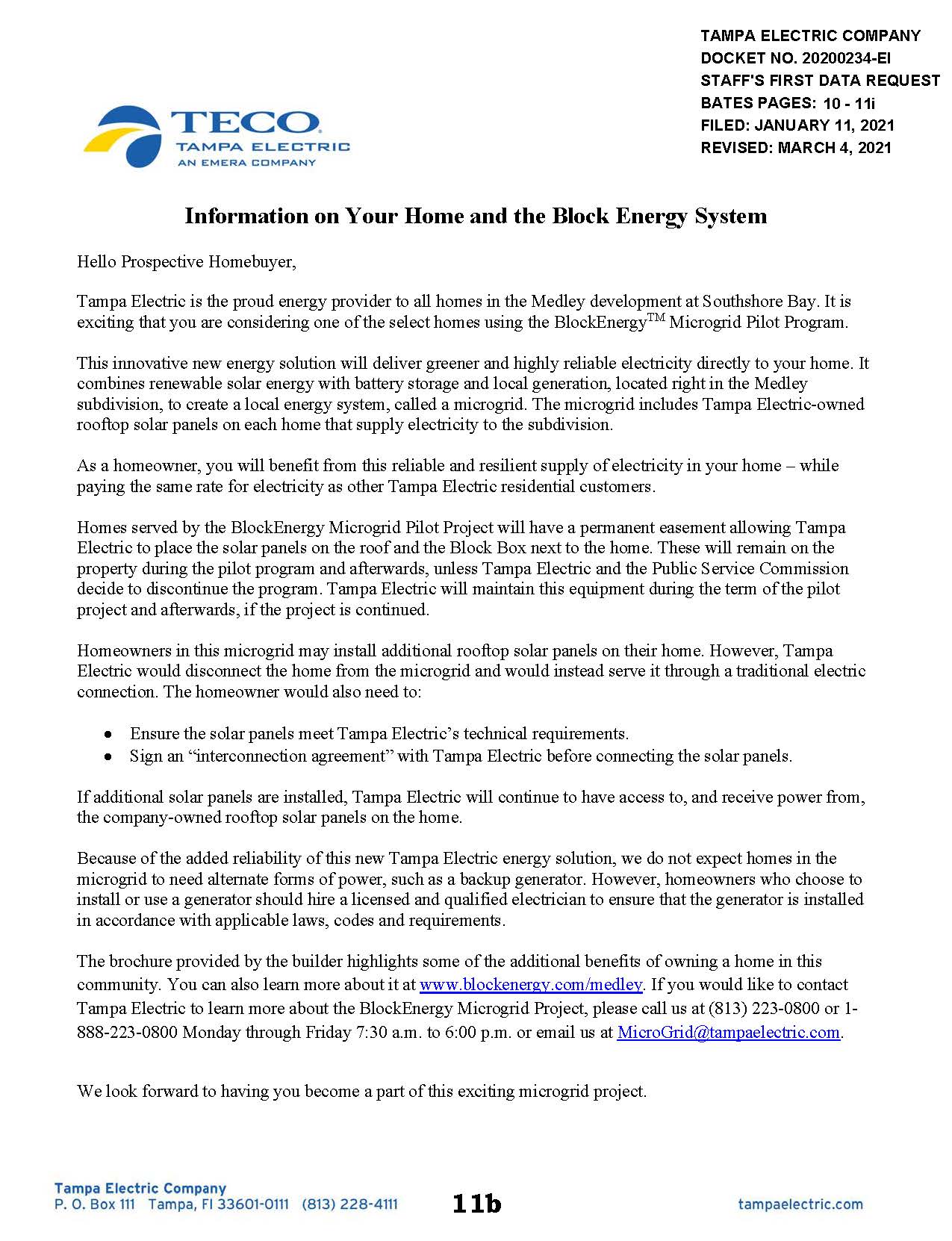 In re: Petition for approval of direct current microgrid pilot program and for variance from or waiver of Rule 25-6.065, F.A.C., by Tampa Electric Company.DOCKET NO. 20200234-EIORDER NO. PSC-2021-0237-PAA-EIISSUED: June 30, 2021/s/ Adam J. TeitzmanADAM J. TEITZMANCommission Clerk